※の講座については要予約　　　　　　　　　　　　　　　　　　　　　　　問合せ連絡先： 0798－20－５６０８（ぽっかぽかひろば）ＦＡＸ共用月火水木金土日1午前中休館着付け教室（９時半～11時半）234午前中休館レクリエーション吹き矢教室（１０時～１２時）子ども和太鼓教室（１９時～２０時）5午前中休館健康気功教室（10時～11時半）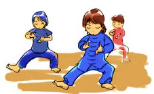 6野菜販売（12：30～）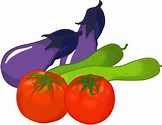 7午前中休館ボッチャ教室（１３時半～３時半）8脳トレ健康体操（１０時半～１１時半）9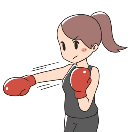 ボクササイズ※（10時半～11時半）1011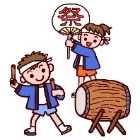 しの笛教室（１8時～19時）12午前中休館健康気功教室（10時～11時半）パソコン教室　(１０時から１１時半)13野菜販売（12：30～）14午前中休館つながりカフェ（１3時半～１5時半）1516（海の日）午前中休館1718午前中休館レクリエーション吹き矢教室（１０時～１２時）子ども和太鼓教室（１９時～２０時）19健康気功教室（10時～11時半）20野菜販売（12：30～）21午前中休館お蕎麦屋さん※（１２時オープン）つながりカフェ（１４時～１６時）22午前中休館232425午前中休館しの笛教室（１8時～19時）26健康気功教室（10時～11時半）27休館28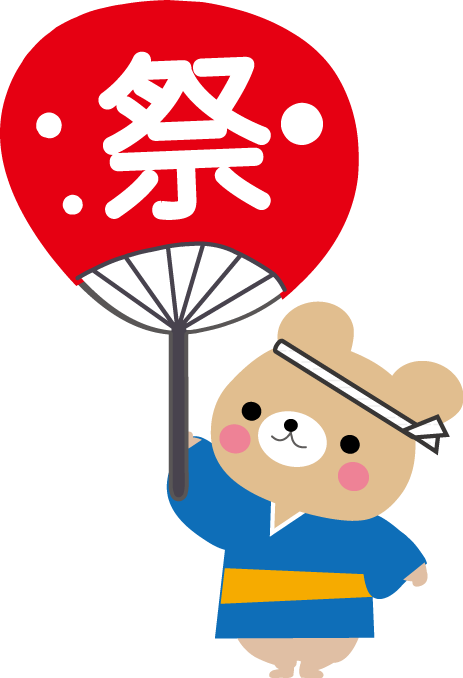 休館かわらぎわくわくまつり29休館3031午前中休館